Уведомление о проведении публичных консультаций посредством сбора замечаний и предложений организаций и граждан в рамках анализа проектанормативного правового акта на предмет его влияния на конкуренцию Анкетаучастника публичных консультаций, проводимых посредством сбора замечаний и предложений организаций и граждан в рамках анализа проекта нормативного правового акта на предмет его влияния на конкуренциюОбщие сведения об участнике публичных консультаций2. Общие сведения о проекте нормативного правового актаОбоснование необходимости реализации предлагаемых решений посредством принятия нормативного правового акта, в том числе их влияния на конкуренцию ПРОЕКТ:ПОСТАНОВЛЕНИЕ  АДМИНИСТРАЦИИ ВЕЙДЕЛЕВСКОГО РАЙОНАБЕЛГОРОДСКОЙ ОБЛАСТИп.Вейделевка“____” ___________  20__ г.                                                                         № ____В соответствии с Федеральными законами от 12.01.1996 года №7-ФЗ «О некоммерческих организациях», от 06.10.2013 года №131-ФЗ «Об общих принципах организации местного самоуправления в Российской Федерации», в целях приведения учредительных документов в соответствие с действующим законодательством, постановляю:Внести в постановление администрации Вейделевского района от 14декабря 2017 года № 240«Об утверждении Устава муниципального бюджетного учреждения «Вейделевская спортивная школа» в новой редакции» (с изменениями от 01 октября 2021 года № 188) следующие изменения:Приложение к постановлению администрации Вейделевского района от 14 декабря 2017 года № 240«Об утверждении Устава муниципального бюджетного учреждения «Вейделевская спортивная школа» в новой редакции» (с изменениями от 01 октября 2021 года № 188) изложить в новой редакции, согласно приложения к настоящему постановлению.2.Директору муниципального бюджетного учреждения «Вейделевская спортивная школа» Пелехоце Е.А. совершить действия по регистрации Устава муниципального бюджетного учреждения «Вейделевская спортивная школа» в новой редакции в установленном законом порядке.3. Заместителю начальника управления по организационно-контрольной и кадровой работе – начальнику организационно-контрольного отдела администрации района Гончаренко О.Н. опубликовать настоящее постановление в печатном средстве массовой информации муниципального района «Вейделевский район» Белгородской области «Информационный бюллетень Вейделевского района».4. Начальнику отдела делопроизводства, писем и по связям с общественностью и СМИ администрации Вейделевского района Авериной Н.В. разместить данное постановление на официальном сайте органа местного самоуправления.5. Контроль за исполнением постановления возложить на заместителя главы администрации района  по социальной политике администрации района Шабарину А.И.Глава администрацииВейделевского района                                                             А. АлексеевУТВЕРЖДЁНпостановлением администрацииВейделевского районаот «__» _______ 2023г. № ___УСТАВмуниципального бюджетного учреждения дополнительного образования«Вейделевская спортивная школа» Белгородской области(новая редакция)п. Вейделевка 2023 г.1.	ОБЩИЕ ПОЛОЖЕНИЯНастоящий Устав является новой редакцией Устава муниципального бюджетного учреждения дополнительного образования «Вейделевская спортивная школа» Белгородской области (далее – Учреждение), и разработан в связи с приведением его в соответствие с законодательством Российской Федерации.Учреждение создано на основании приказа отдела образования администрации Вейделевского района №124 от 30 августа 1991 года.Полное наименование Учреждения: муниципальное бюджетное учреждение дополнительного образования «Вейделевская спортивная школа» Белгородской области.Сокращенное наименование Учреждения: МБУ ДО «Вейделевская СШ».Место нахождения Учреждения: 309720, Белгородская область, п. Вейделевка, ул. Центральная, 32а.Юридический адрес: 309720, Белгородская область, п. Вейделевка, ул. Центральная, 32а.Учреждение является некоммерческой организацией.Форма собственности - муниципальная;Тип учреждения - бюджетное;Организационно-правовая форма – муниципальное учреждение, Тип образовательной организации - учреждение дополнительного образования.Специальное наименование - спортивная школа. Учредителем является муниципальное образование Муниципальный район «Вейделевский район» Белгородской области (далее - Учредитель).Функции и полномочия Учредителя осуществляет администрация Вейделевского района.Отдельные функции и полномочия Учредителя в соответствии с муниципальными правовыми актами может осуществлять отдел физической культуры, спорта администрации Вейделевского района.Функции и полномочия Собственника имущества Учреждения исполняет администрация Вейделевского района.  	Место нахождения учредителя: 309720, Белгородская область, п. Вейделевка, ул. Первомайская,1.Юридический адрес: 309720, Белгородская область, п. Вейделевка, ул. Первомайская,1.1.13. Учреждение является юридическим лицом. Имеет обособленное имущество, самостоятельный баланс, печать, штамп и бланки со своим наименованием, фирменную символику. 	1.14. Учреждение вправе от своего имени заключать договора, приобретать и осуществлять имущественные и личные неимущественные права, нести ответственность, быть истцом и ответчиком в суде.1.15. Учреждение самостоятельно в осуществлении образовательного процесса, подборе и расстановке кадров, финансовой и хозяйственной деятельности в пределах, определенных законодательством Российской Федерации и настоящим Уставом. 1.16. Учреждение в соответствии с законодательством Российской Федерации вправе участвовать в создании, в целях развития и совершенствования образования, образовательных объединений в форме ассоциаций или союзов, которые действуют в соответствии со своими Уставами.1.17. Учреждение в своей деятельности руководствуется Конституцией Российской Федерации, Федеральным законом Российской Федерации от 29.12.2012 г. № 273 - ФЗ «Об образовании в Российской Федерации», Федеральным законом от 04.12.2007 г. № 329 - ФЗ «О физической культуре и спорте в Российской Федерации», другими федеральными законами, постановлениями и распоряжениями Правительства Российской Федерации, указами и распоряжениями Президента Российской Федерации, иными федеральными нормативными актами Российской Федерации, правовыми актами федеральных органов исполнительной власти в сфере образования и физической культуры и спорта, законами Белгородской области, постановлениями и распоряжениями Губернатора Белгородской области, постановлениями и распоряжениями Правительства Белгородской области, правовыми актами органов местного самоуправления Вейделевского района, настоящим Уставом и локальными нормативными актами Учреждения.1.18. Образовательная деятельность, осуществляемая Учреждением, подлежит лицензированию в соответствии с законодательством Российской Федерации о лицензировании отдельных видов деятельности с учетом особенностей, установленных Федеральным законом от 29 декабря  № 273 – ФЗ «Об образовании в Российской Федерации».1.19. Учреждение обеспечивает создание и ведение официального сайта Учреждения в сети «Интернет» и размещения на нем перечня сведений, установленного федеральным законодательством.2.	ПРЕДМЕТ, ЦЕЛИ, ЗАДАЧИ И ВИДЫ ДЕЯТЕЛЬНОСТИ	2.1 Предметом деятельности Учреждения являетсяреализация дополнительных общеразвивающих программ в области физической культуры и спорта на спортивно-оздоровительном этапе и дополнительных общеобразовательных программ спортивной подготовки на этапе начальной подготовки, учебно-тренировочном этапе (этапе спортивной специализации), этапе совершенствования спортивного мастерства.	2.2.Целями деятельности Учреждения является физическое воспитание и физическое развитие личности, приобретение обучающимися знаний, умений и навыков в области физической культуры и спорта, физическое совершенствование, формирование культуры здорового и безопасного образа жизни, укрепление здоровья, выявление и отбор наиболее одаренных детей и подростков, создание условий для освоения дополнительных образовательных программ спортивной подготовки, совершенствование спортивного мастерства обучающихся посредством организации их систематического участия в спортивных мероприятиях, включая спортивные соревнования, в том числе в целях включения обучающихся в состав спортивных сборных команд района и Белгородской области. 2.3 Для достижения своих целей Учреждение осуществляет следующие основные виды деятельности:- реализация дополнительных образовательных программ спортивной подготовки на этапе начальной подготовки, учебно-тренировочном этапе (этапе спортивной специализации), этапе совершенствования спортивного мастерства,направленных на всестороннее физическое и нравственное развитие, физическое воспитание, совершенствование спортивного мастерства обучающихся посредством организации их систематического участия в спортивных мероприятиях, включая спортивные соревнования, в том числе в целях включения обучающихся в состав спортивных сборных команд.- реализация дополнительных общеразвивающих программ в области физической культуры и спорта на спортивно-оздоровительном этапе, направленных на вовлечение лиц в систематические занятия физической культурой и спортом, на физическое воспитание, физическое развитие личности, формирование культуры здорового образа жизни, выявление одаренных детей, получение ими начальных знаний о физической культуре и спорте;- обеспечение участия обучающихся Учреждения в официальных спортивных мероприятиях;- организация отдыха и оздоровления обучающихся в каникулярное времяДополнительные виды деятельности:индивидуальные и групповые занятия с физическими лицами;организация и проведение физкультурно-спортивных мероприятий;организация и проведение физкультурных и спортивных мероприятий с учащимися спортивной школы в рамках Всероссийского физкультурно-спортивного комплекса «Готов к труду и обороне» (ГТО) посредством формирования у детей осознанных потребностей в систематических занятиях физической культурой и спортом, ведения здорового образа жизни.организация и проведение презентаций, конференций, семинаров;предоставление услуг по перевозкам автомобильным пассажирским транспортом;обеспечение доступа к открытым спортивным объектам для свободного пользования.2.4. Задачами спортивной школы являются:обеспечение целенаправленной подготовки спортивного резерва по видам спорта, включенным во Всероссийский реестр видов спорта;организация и проведение учебно-тренировочных мероприятий на основе программ спортивной подготовки на этапе начальной подготовки, учебно-тренировочном этапе, этапе совершенствования спортивного мастерства, разработанных в соответствии с федеральными государственными требованиями и с учетом примерных дополнительных образовательных программ спортивной подготовки организация и проведение учебно-тренировочных мероприятий на основе разработанных и утвержденных Учреждением дополнительных общеразвивающих программ в области физической культуры и спорта;финансовое и материально-техническое обеспечение обучающихся, осваивающих дополнительные образовательные программы спортивной подготовки на этапе начальной подготовки, учебно-тренировочном этапе, этапе совершенствования спортивного мастерства, спортивной экипировкой, спортивным инвентарем и оборудованием, проезда к месту проведения учебно-тренировочных, физкультурных,  спортивных мероприятий и обратно, питания и проживания в период проведения учебно-тренировочных, физкультурных, спортивных мероприятий;медицинское обеспечение;составление индивидуальных планов спортивной подготовки спортсменов и учащихся, находящихся на этапе совершенствования спортивного мастерства.ОРГАНИЗАЦИЯ ОБРАЗОВАТЕЛЬНОГО ПРОЦЕССА3.1. Участниками образовательных отношений являются обучающиеся, родители (законные представители) несовершеннолетних обучающихся, педагогические работники Учреждения и их представители, Учреждение. 3.2. Образовательную деятельность Учреждение осуществляет на основании лицензии на осуществление образовательной деятельности.3.3. Содержание, структура, условия реализации дополнительных образовательных программ спортивной подготовки, а также сроки обучения по этим программам, определяются примерными образовательными программами по соответствующим видам спорта в соответствии с федеральными стандартами спортивной подготовки.Содержание дополнительных общеразвивающих программ в области физической культуры и спорта, а также сроки обучения по этим программам, определяются образовательной программой, разработанной и утвержденной Учреждением.Учреждение ежегодно обновляет дополнительные образовательные программы с учетом развития науки, техники, культуры, экономики, технологий и социальной сферы.3.4. Образовательная деятельность в Учреждении осуществляется на основе учебного плана, разрабатываемого Учреждением самостоятельно и реализуется в соответствии с расписанием занятий в течении всего календарного года, включая каникулярное время. Расписание занятий составляется администрацией Учреждения по представлению тренеров-преподавателей, с учетом наиболее благоприятного режима труда и отдыха обучающихся, их возрастных особенностей и установленных санитарно-гигиенических норм.3.5. На обучение по дополнительным общеразвивающим программам и дополнительным образовательным программам зачисляются дети от 6 до 18 лет.3.6. Каждый ребенок имеет право заниматься в нескольких спортивных секциях, менять их.3.7. Учреждение осуществляет образовательную деятельность в соответствии с этапами спортивной подготовки:спортивно-оздоровительный этап;этап начальной подготовки;учебно-тренировочный этап (этап спортивной специализации);этап совершенствования спортивного мастерства.3.8. Обучение и воспитание в Учреждении ведутся на бесплатной основе, образовательная деятельность осуществляется на русском языке.3.9. Учреждение может разрабатывать индивидуальные образовательные программы для детей-инвалидов, детей с ограниченными возможностями и проводить с ними индивидуальную работу по месту жительства в соответствии с медицинским заключением о состоянии здоровья. При этом выделяется определенное количество учебных часов в неделю, составляется расписание, приказом определяется персональный состав педагогов, ведется журнал учета проведенных занятий. Родители (законные представители) обязаны создать условия для проведения занятий на дому. Образование обучающихся с ограниченными возможностями здоровья может быть организовано как совместно с другими обучающимися, так и в отдельных группах.3.10. Учреждение ведет методическую работу, направленную на совершенствование образовательной деятельности, программ, форм и методов деятельности отделений, мастерства педагогических работников, оказывает помощь педагогическим коллективам других образовательных учреждений в реализации дополнительных образовательных программ, организации досуговой и внеурочной деятельности детей по договору с этими учреждениями.4.	УПРАВЛЕНИЕ УЧРЕЖДЕНИЕМУправление Учреждениемосуществляется в соответствии с действующим законодательством Российской Федерации, настоящим Уставом и осуществляется на основе сочетания принципов единоначалия и коллегиальности.4.2. Единоличным исполнительным органом Учреждения является директор, который осуществляет текущее руководство деятельностью Учреждения, назначаемый на должность и освобождаемый от нее учредителем. 4.3. Директор Учреждения:осуществляет текущее руководство деятельностью Учреждения;действует от имени Учреждения без доверенности, представляет его интересы в органах государственной власти, органах местного самоуправления, организациях различных форм собственности;обеспечивает сохранность имущества и других материальных ценностей, находящихся в оперативном управлении Учреждения;заключает договоры (в том числе трудовые договоры), выдает доверенности, открывает счета в казначействе;в пределах своей компетенции издает приказы обязательные для исполнения всеми работниками Учреждения и учащимися;осуществляет подбор, прием на работу и расстановку кадров, несет ответственность за уровень их квалификации;утверждает структуру управления деятельностью Учреждения, штатное расписание, должностные обязанности, локальные акты, в том числе правила внутреннего распорядка Учреждения, поощряет работников и налагает на них взыскания;распоряжается имуществом Учреждения в пределах и порядке, определяемых законодательством Российской Федерации;планирует, организует и контролирует образовательный процесс Учреждения, отвечает за качество и эффективность его работы;утверждает расписание учебных занятий и графиков работы сотрудников (по согласованию с профсоюзом);имеет право подписи всех (финансовых и прочих) документов.Директор Учреждения обязан:обеспечивать целевое и рациональное использование бюджетных средств;обеспечивать сохранность, рациональное использование имущества, закрепленного на праве оперативного управления за Учреждением;обеспечивать своевременную выплату заработной платы работникам Учреждения, а также принимать меры по повышению размера заработной платы работникам Учреждения;предварительно согласовывать с Учредителем совершение Учреждением крупных сделок;обеспечивать раскрытие информации об Учреждении, его деятельности и закрепленном за ним имуществе в соответствии с требованиями федеральных законов;обеспечивать соблюдение Правил внутреннего трудового распорядка и трудовой дисциплины работниками Учреждения;обеспечивать соблюдение требований по охране и безопасности труда, принимать необходимые меры по соблюдению в Учреждении правил техники безопасности и требований федеральных законов по защите жизни и здоровья работников Учреждения;выполнять иные обязанности, установленные федеральными законами и иными нормативными правовыми актами, Уставом Учреждения, а также решениями Учредителя.Директор Учреждения персонально отвечает перед Учредителем за результаты деятельности Учреждения, сохранность, целевое использование переданного Учреждению имущества, состояние трудовой дисциплины, безопасные условия труда работников, а также соблюдение положений настоящего Устава.В Учреждении формируются коллегиальные органы управления, к которым относятся общее собрание работников Учреждения, педагогический совет. Общее собрание работников Учреждения является постоянно действующим органом и включает в себя всех работников Учреждения на дату проведения Общего собрания, работающих на условиях полного рабочего дня по основному месту работы в данном Учреждении. Общее собрание работников является высшим органом управления Учреждения.4.4.2. К компетенции Общего собрания работников Учреждения относится:рассматривает и принимает проект Устава, изменения, дополнения, вносимых в Устав;принимает Коллективный договор, Правила внутреннего трудового распорядка, утверждает Локальные акты Учреждения в соответствии со своей компетенцией;утверждает характеристики работников, представляемых к награждению отраслевыми и государственными наградами; вносит предложения Учредителю по вопросам улучшения материально-технического обеспечения и оснащения образовательной деятельности Учреждения;4.4.3. Общее собрание работников проводится не реже одного раза в год.Общее собрание считается правомочным, если на нем присутствует более половины его членов. На заседании Общего собрания избирается председатель и секретарь собрания сроком на 1 год.Решения на Общем собрании работников принимаются простым большинством голосов от числа присутствующих членов Общего собрания посредством открытого голосования. При равном количестве голосов решающим является голос председателя Общего собрания работников. Решения Общего собрания работников по вопросам, относящимся к исключительной компетенции высшего органа управления (разработка и принятие Устава, изменений, дополнений, вносимых в Устав), принимаются большинством голосов в 2/3 присутствующих членов Общего собрания работников.В ходе заседания Общего собрания его секретарь ведет протокол, в котором указывается повестка дня, краткое содержание доклада выступающих, ход обсуждения вопросов, порядок и итоги голосования, принятое решение. Протокол подписывается председателем, секретарем и хранится в Учреждении.4.5. В целях организации образовательной деятельности, развития и совершенствования воспитательной работы, повышения профессионального мастерства и творческого роста тренеров-преподавателей в Учреждении действует Педагогический совет - коллегиальный орган, объединяющий всех педагогических работников Учреждения, включая совместителей.В начале каждого учебного года из числа членов педагогического совета путём открытого голосования простым большинством голосов избираются председатель и секретарь Педагогического совета Учреждения. Председатель Педагогического совета координирует и организует его работу, определяет повестку дня, контролирует исполнение решений Педагогического совета.Секретарь Педагогического совета Учреждения ведет протокол заседания Педагогического совета, ответственен за полное и объективное изложение обсуждаемых вопросов.К компетенции Педагогического совета относится:разработка и принятие образовательной программы Учреждения; рассмотрение и утверждение дополнительных образовательных программ;принятие нормативных локальных актов по основным вопросам организации и осуществления образовательной деятельности;обсуждение и принятие решения по любым вопросам, касающимся содержания образования;принятие решения о сроках проведения вступительной, промежуточной и итоговой аттестации;утверждение годового плана работы и учебного плана Учреждения;решение вопросов о повышении квалификации и профессиональной переподготовке кадров;выявление актуального педагогического опыта и его внедрение в образовательный процесс; заслушивание информации, отчётов директора, педагогических работников Учреждения о создании условий для реализации дополнительных общеобразовательных программ;разрешение вопросов о переводе обучающихся на следующий год обучения;принятие решения об отчислении обучающихся;принятие решения о награждении отличившихся обучающихся;Педагогический совет правомочен принимать решения в пределах своей компетенции, если на заседании присутствует более половины его членов.Периодичность проведения заседаний педагогического совета - не менее четырёх раз в течение учебного года. По инициативе председателя педагогического совета, одной трети численного состава членов педагогического совета может быть проведено внеочередное заседание педагогического совета.Решение Педагогического совета считается принятым при голосовании за него более половины присутствовавших. При равном количестве голосов решающим является голос председателя Педагогического совета Учреждения.Решения Педагогического совета Учреждения предоставляются на рассмотрение директору Учреждения и вступают в силу с момента их утверждения соответствующим приказом директора Учреждения.5.	ИМУЩЕСТВО И ФИНАНСОВО_ХОЗЯЙСТВЕННАЯ ДЕЯТЕЛЬНОСТЬ УЧРЕЖДЕНИЯ5.1. Имущество Учреждения закрепляется за ним на праве оперативного управления в соответствии с гражданским кодексом РФ. Учреждение не вправе отчуждать либо иным способом распоряжаться имуществом без согласия собственника имущества.5.2. Земельный участок, необходимый для выполнения Учреждением своих уставных задач, предоставляется ему на праве постоянного (бессрочного) пользования.5.3. Учреждение без согласия Учредителя не вправе распоряжаться особо ценным движимым имуществом, закрепленным за ним на праве оперативного управления или приобретенным Учреждением за счет средств, выделенных ему Учредителем на приобретение такого имущества, включая передачу его в аренду, безвозмездное пользование, заключение иных договоров, предусматривающих переход прав владения и (или) пользования в отношении указанного имущества, а также осуществлять его списание.5.4. Учредитель формирует и утверждает для Учреждения муниципальные задания. Учреждение не вправе отказаться от выполнения муниципального задания. Уменьшение объема субсидии, предоставленной на выполнение муниципального задания, в течение срока его выполнения осуществляется только при соответствующем изменении муниципального задания. Финансовое обеспечение деятельности учреждения осуществляется за счет средств местного бюджета муниципального района «Вейделевский район» на основании бюджетной сметы.5.6. Учреждение осуществляет операции с поступающими ему в соответствии с законодательством Российской Федерации средствами через лицевые счета, открываемые в органах казначейства в соответствии с Бюджетным кодексом РФ.5.7. Учреждение не вправе размещать денежные средства на депозитах в кредитных организациях, а также совершать сделки с ценными бумагами, если иное не предусмотрено федеральными законами.Материально-техническое обеспечение Учреждения, развитие его базы осуществляется, в том числе самим Учреждением в пределах имеющихся средств.5.9. Учреждение отвечает по своим обязательствам всем находящимся у него на праве оперативного управления имуществом, за исключением особо ценного движимого имущества, закрепленного за Учреждением Собственником этого имущества или приобретенного Учреждением за счет средств, выделенных Собственником его имущества, а также недвижимого имущества независимо от того, по каким основаниям оно поступило в оперативное управление Учреждения и за счет каких средств оно приобретено.5.10. Учреждение представляет информацию о своей деятельности в органы государственной статистики, налоговые органы, иные органы и лицам в соответствии с законодательством Российской Федерации.6.	РЕОРГАНИЗАЦИЯ И ЛИКВИДАЦИЯ УЧРЕЖДЕНИЯ6.1.Учреждение может быть реорганизовано или ликвидировано по решению Учредителя в порядке, установленном законодательством Российской Федерации и правовыми актами органов и должностных лиц местного самоуправления, принятыми в пределах их компетенции с соблюдением прав ребенка, либо по решению суда, в случае осуществления деятельности без надлежащей лицензии, либо деятельности, запрещенной законом, либо деятельности, не соответствующей его уставным целям и в иных случаях, предусмотренных Гражданским кодексом Российской Федерации.Учреждение может быть реорганизовано в форме слияния, присоединения, разделения, выделения, преобразования только в другую образовательную организацию.Реорганизация учреждения, связанная с изменением назначения имущества, не допускается без предварительной экспертной оценки уполномоченным органом местного самоуправления последствия принятого решения для обеспечения жизнедеятельности, образования, воспитания, развития, отдыха и оздоровления детей.При разделении и выделении составляется разделительный баланс, которым оформляется распределением между юридическими лицами имущества, прав и обязательств, включая трудовые обязательства перед работниками и обязательства учреждения по отношению к детям.При слиянии, при соединении и преобразовании составляется передаточный акт, которым оформляется прием-передача имущества, прав и обязанностей реорганизуемого Учреждения другому юридическому лицу.Учреждение считается реорганизованным (за исключением случаев реорганизации в форме присоединения) с момента регистрации вновь возникших юридических лиц. При реорганизации в форме присоединения к нему другого юридического лица Учреждение считается реорганизованным с момента внесения в единый государственный реестр юридических лиц записи о прекращении деятельности присоединенного юридического лица.Принятию решения о ликвидации учреждения уполномоченный орган местного самоуправления должен провести предварительную экспертную оценку последствия принятия этого решения. Экспертная оценка оформляется в виде заключения.После принятия решения о ликвидации Учреждения Учредитель назначает ликвидационную комиссию и устанавливает порядок и сроки ликвидации.Учреждение считается ликвидированным с момента внесения об этом записи в Единый государственный реестр юридических лиц. Документы учреждения в целях обеспечения учета и сохранности передаются на хранение в архив.При ликвидации Учреждения работникам гарантируется соблюдение их прав и интересов в соответствии с законодательством Российской Федерации. 7.	ПЕРЕЧЕНЬ ВИДОВ ЛОКАЛЬНЫХ АКТОВЛокальные акты принимаются коллегиальными органами управления Учреждения, в компетенцию которых входит разрешение вопросов, регламентируемых локальными актами, и утверждаются приказом директора.Деятельность Учреждения регламентируется следующими видами локальных актов:приказами директора Учреждения;договорами;правилами;инструкциями;положениями. Локальные акты Учреждения не могут противоречить Уставу, федеральному и областному законодательству. Нормы локальных нормативных актов, ухудшающие положение обучающихся или работников Учреждения по сравнению с установленным законодательством об образовании, трудовым законодательством, положением либо принятые с нарушением установленного порядка, не применяются и подлежат отмене Учреждением.8.  ИЗМЕНЕНИЯ И ДОПОЛНЕНИЯ В УСТАВИзменения и (или) дополнения в настоящий Устав разрабатываются и принимаются общим собранием работников Учреждения, утверждаются Учредителем в порядке, им установленном, и подлежат обязательной государственной регистрации.Изменения и дополнения в Устав Учреждения вступают в силу с момента их государственной регистрации. ________________________________________________Администрация Вейделевского районауведомляет о проведении публичных консультаций посредством сбора замечаний и предложений организаций и граждан по проектуПроект постановления «О внесении изменений в постановление администрации Вейделевского района от 14 декабря 2017 года № 240» (наименование нормативного правового администрации Вейделевского района)на предмет его влияния на конкуренциюВ рамках публичных консультаций все заинтересованные лица могут направить свои замечания и предложения по проекту нормативного правового акта на предмет его влияния на конкуренцию.Замечания и предложения принимаются по адресу: п. Вейделевка, ул. Центральная, д.32 а, а также по адресу электронной почты: vej-sport@yandex.ruСроки приема замечаний и предложений: с 25.04.2023года по 05.05.2023 года.С учетом анализа поступивших замечаний и предложений будет подготовлен сводный доклад о результатах анализа проектов нормативных правовых актов администрации Вейделевского района, действующих нормативных правовых актов администрации Вейделевского района на предмет выявления рисков нарушения антимонопольного законодательства за 2023 год (указывается отчетный год), который до 01.03.2024 года(указывается год, следующий за отчетным) в составе ежегодного доклада об антимонопольном комплаенсе будет размещен на официальном сайте администрации Вейделевского района в разделе «Антимонопольный комплаенс».К уведомлению прилагаются:1. Анкета участника публичных консультаций в формате word.2. Текст проекта нормативного правового акта в формате word.3. Текст действующего нормативного правового акта в формате word (если проектом анализируемого нормативного правового акта вносятся изменения).4. Обоснование необходимости реализации предлагаемых решений посредством принятия нормативного правового акта, в том числе их влияния на конкуренцию, в формате word.Место размещения приложений в информационно-телекоммуникационной сети «Интернет» - официальный сайт администрации Вейделевского района, раздел «Антимонопольный комплаенс»:https://vejdelevskij-r31.gosweb.gosuslugi.ru/deyatelnost/napravleniya-deyatelnosti/antimonopolnyy-komplaens//.Контактное лицо: Пелехоце Евгенй Анатольевич контактный телефон 8(47 237)5-59-37Режим работы:с 8-00 до 17-00, перерыв с 12-00 до 13-00Наименование хозяйствующего субъекта (организации)Администрация Вейделевского районаСфера деятельности хозяйствующего субъекта (организации)Муниципальное бюджетное учреждение «Вейделевская спортивная школа»ИНН хозяйствующего субъекта (организации)3105001092ФИО участника публичных консультацийПелехоце Евгений АнатольевичКонтактный телефон8(47 237) 5-59-37Адрес электронной почтыvej-sport@yandex.ruПроект постановления Проект постановления «О внесении изменений в постановление администрации Вейделевского района от 14 декабря 2017 года № 240» (наименование проекта нормативного правового акта администрации Вейделевского района – заполняет администрация Вейделевскогорайона до размещения формы на официальном сайте)1. Могут ли положения проекта нормативного правового акта оказать влияние на конкуренцию на рынках товаров, работ, услуг Вейделевского района?2. Присутствуют ли в проекте нормативного правового акта положения, которые могут оказать негативное влияние на конкуренцию на рынках товаров, работ, услуг Вейделевского района?3. Какие положения проекта нормативного правового акта могут привести к недопущению, ограничению или устранению конкуренции на рынках товаров, работ, услуг Вейделевского района? Укажите номер подпункта, пункта, части, статьи проекта нормативного правового акта и их содержание.4. На каких рынках товаров, работ, услуг может ухудшиться состояние конкурентной среды в результате принятия нормативного правового акта?5. Какие положения антимонопольного законодательства могут быть нарушены?6. Какие возможны негативные последствия для конкуренции в случае принятия нормативного правового акта в данной редакции?7.Ваши замечания и предложения по проекту нормативного правового акта в целях учета требований антимонопольного законодательства:Замечания и предложения принимаются по адресу: Белгородская обл., п.Вейделевка, ул.Центральная, д. 32 а, а также по адресу электронной почты: vej-sport@yandex.ruСроки приема предложений и замечаний: с 25.04.2023года по 05.05.2023 года.Проект постановления Проект постановления «О внесении изменений в постановление администрации Вейделевского района от 14 декабря 2017 года № 240» (наименование проекта нормативного правового акта администрации Вейделевского района)МБУ «Вейделевская спортивная школа» (наименование учреждения подготовившего данный проект нормативного правового акта)1. Обоснование необходимости принятия нормативного правового акта (основания, концепция, цели, задачи, последствия принятия):В целях актуализации и повышения эффективности  реализации муниципальной программы Вейделевского района «Развитие физической культуры и спорта и территорий Вейделевского района»2. Информация о влиянии положений проекта нормативного правового акта на состояние конкурентной среды на рынках товаров, работ, услуг Вейделевского района (окажет/не окажет, если окажет, укажите какое влияние и на какие товарные рынки): не окажет3. Информация  о положениях проекта нормативного правового акта, которые могут привести к недопущению, ограничению или устранению конкуренции на рынках товаров, работ, услуг Вейделевского района (отсутствуют/присутствуют, если присутствуют, отразите короткое обоснование их наличия):отсутствуютО внесении изменений в постановлениеадминистрации Вейделевского районаот 14 декабря 2017 года № 240ПРИНЯТОбщим собранием работниковмуниципального бюджетного учреждения дополнительного образования «Вейделевская спортивная школа»протокол   № от «» 2023 г.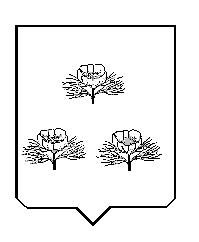 